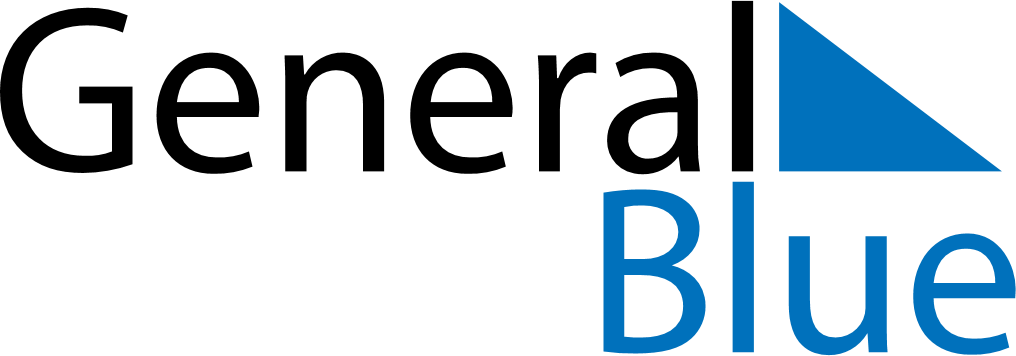 Weekly Meal Tracker January 11, 2026 - January 17, 2026Weekly Meal Tracker January 11, 2026 - January 17, 2026Weekly Meal Tracker January 11, 2026 - January 17, 2026Weekly Meal Tracker January 11, 2026 - January 17, 2026Weekly Meal Tracker January 11, 2026 - January 17, 2026Weekly Meal Tracker January 11, 2026 - January 17, 2026SundayJan 11MondayJan 12MondayJan 12TuesdayJan 13WednesdayJan 14ThursdayJan 15FridayJan 16SaturdayJan 17BreakfastLunchDinner